Our new project in 2018As part of a new Fruit Markets Project aimed at increasing capacity and driving efficiencies, Place UK Ltd will be investing £1m in additional storage facilities and new automated packing equipment.  Supported by a grant from the European Agricultural Fund for Rural Development, the investment will support our business growth.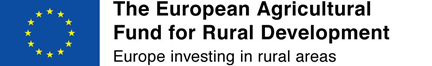 